Zopakuj si:    Pomenuj tieto včely:	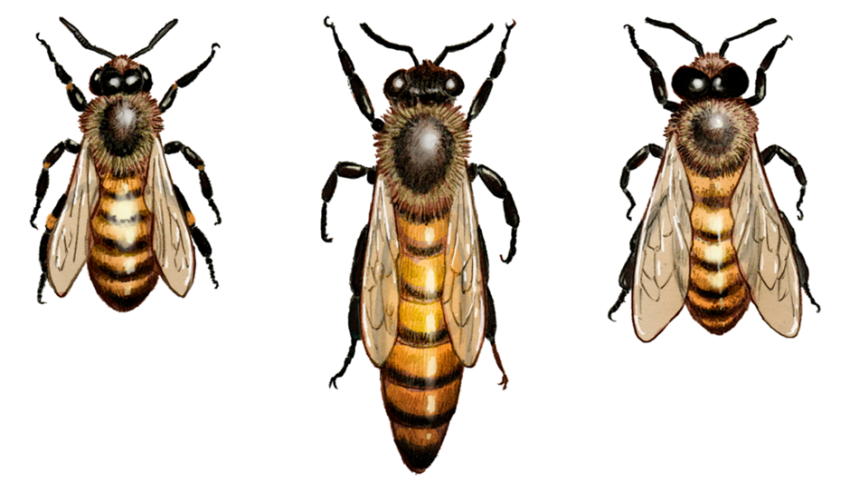 .................................................................................................................................................................Vymenuj  3 včelie produkty: .................................................................................................Zakrúžkuj správnu odpoveď:Žihadlo nemá:        robotnica              trúd                 kráľovnáVčely sa navzájom dorozumievajú:      špeciálnym tancom      bzučaním       tykadlamiSpoločenstvo mravcov sa volá:       mravenisko             rodina                           kolónia  Všetky živočíchy:a) rastú, vyvíjajú sa, dospievajú a starnúb) skáču, bežia, sedia, rozprávajúc) lietajú, dýchajú, rozmnožujú sa Dĺžka života živočíchov je:a) rovnakáb) rôzna